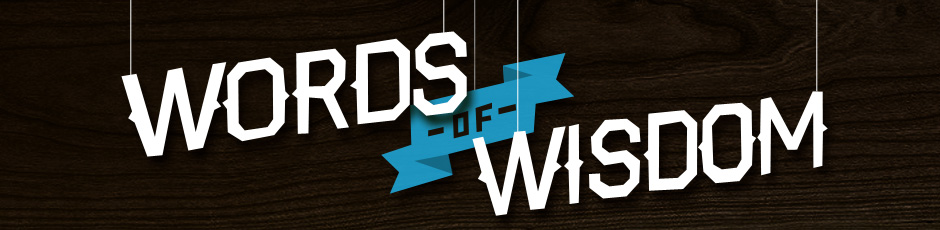 JOURNAL:  What are some words of wisdom that guide your life?